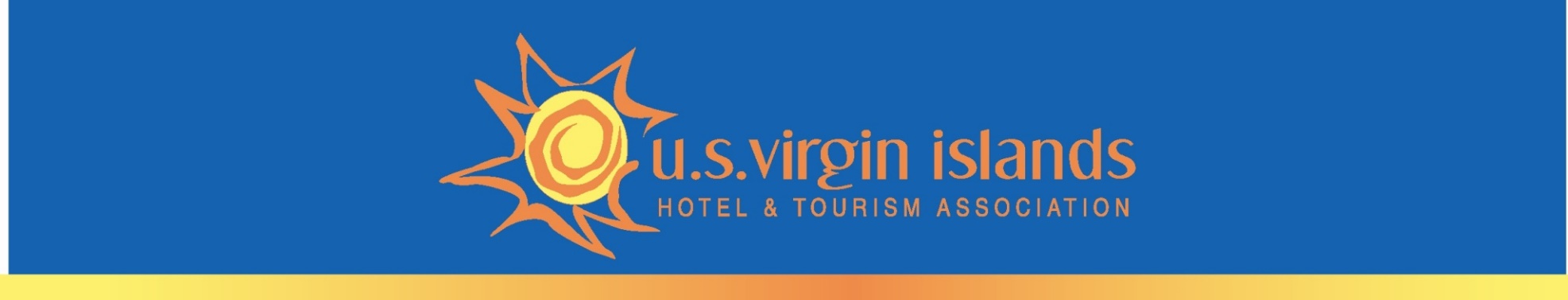 Business to Consumer Membership ApplicationCompany Name: Physical Address: Mailing Address: 		Telephone Number:	                               	     	     Fax Number:	Toll Free: Company’s Website: 	Manager:                                                                                                Managers Email: Secondary Contact:                                                                                                     Email: Accounting Email: Date commenced doing business in the VI: Type of business license held:	 VI Business License Number: 	                                                                                               Expiration Date: Name of individual completing form:                                                                                               Title: Business Description – 25 words or less.  Authorized Signature:                                                                                          Date: The application is subject to approval of the board of directors of the USVI Hotel and Tourism AssociationPlease Note:The minimum dues amount is $500.00 Annual due fees are based on the type of business activity and annual volume of sales or other criteria concerning your operation. This also includes a listing on our consumer website www.virgin-islands-hotels.com (2015 Google analytics stats: 539, 929 Page Views, 203,847 Visits)Contributions:Contributions or gifts to the U.S. Virgin Islands Hotel & Tourism Association’s Scholarship Fund are 501(c) 3 tax deductible as charitable contributions.  All other contributions are not tax deductible however may be tax deductible as business expenses.Annual Dues Amount: $500.00     